Semaine du 21 au 25/09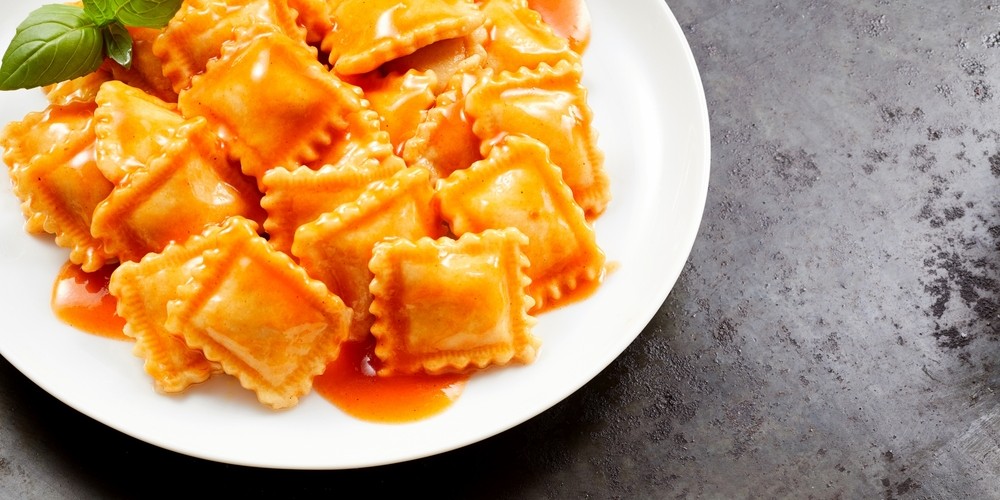 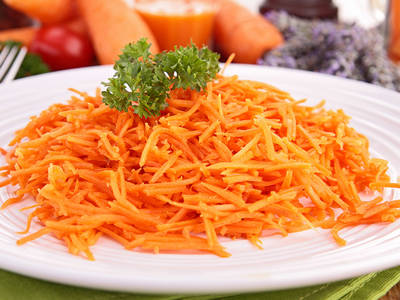 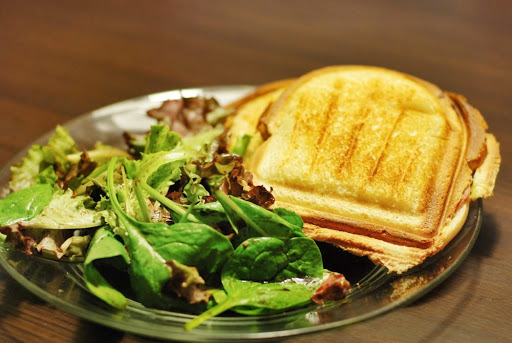 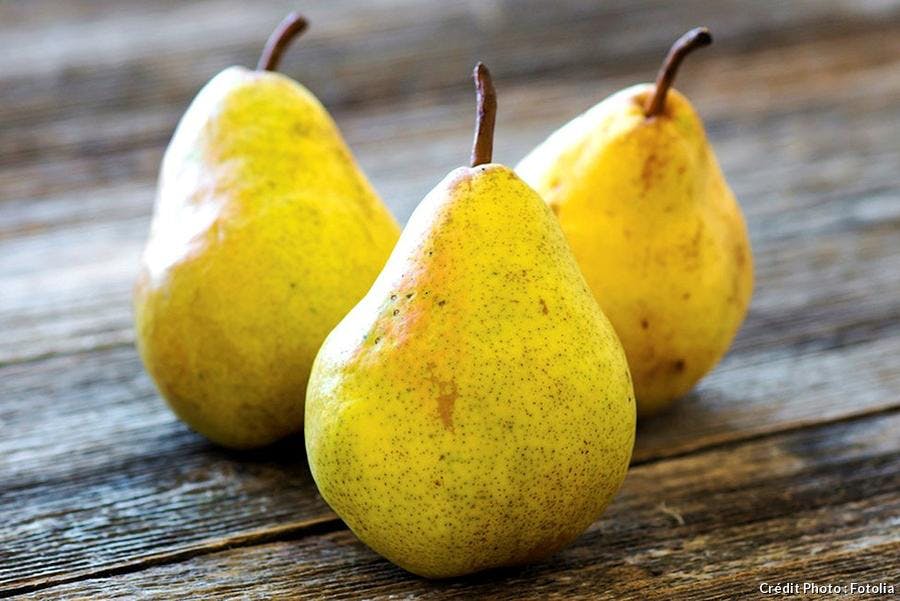 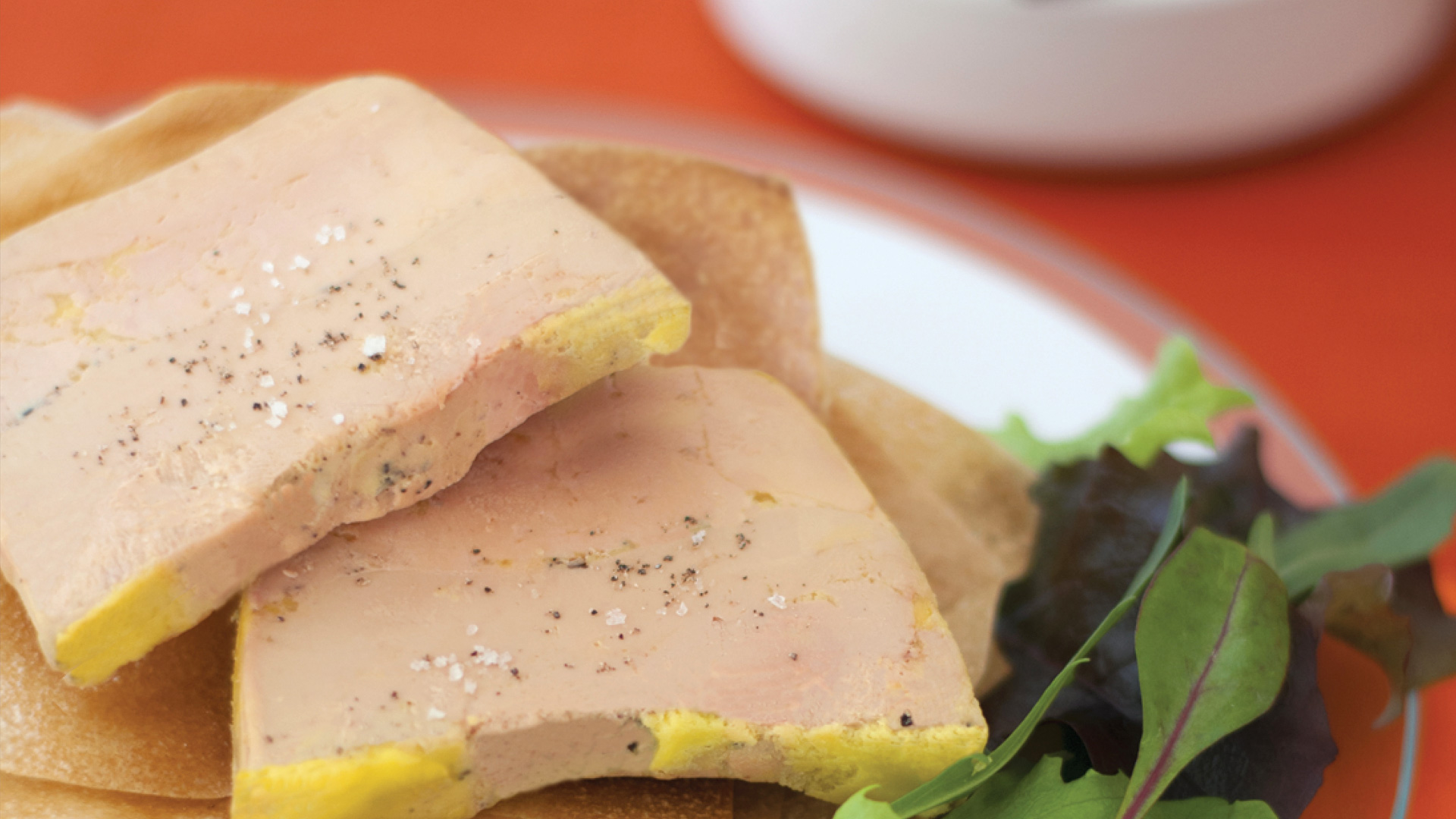 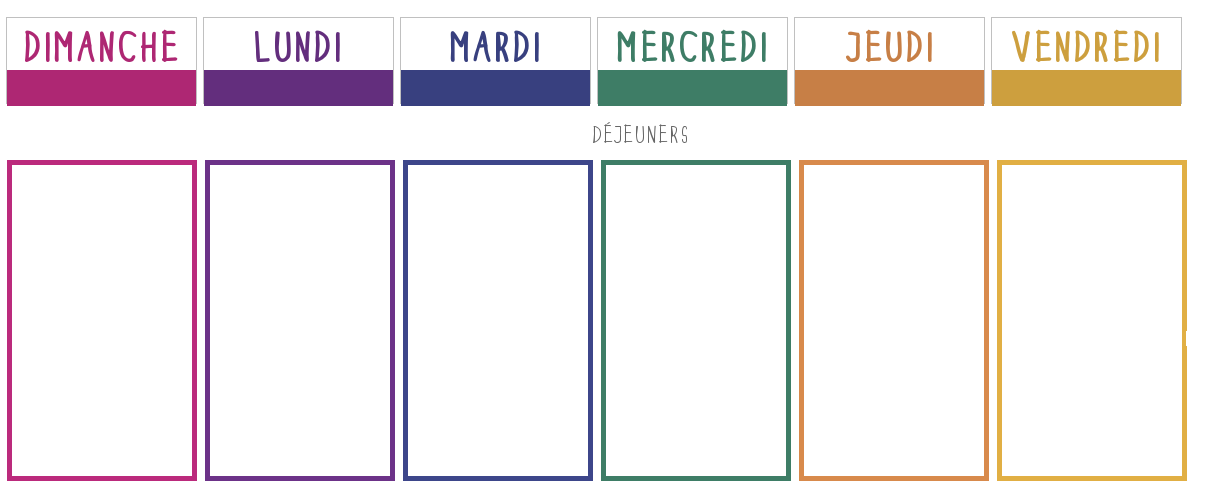 